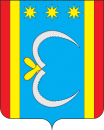 РОССИЙСКАЯ ФЕДЕРАЦИЯВАРВАРОВСКИЙ  СЕЛЬСКИЙ СОВЕТ  НАРОДНЫХ ДЕПУТАТОВОКТЯБРЬСКОГО РАЙОНА АМУРСКОЙ ОБЛАСТИ(шестой созыв)ПОСТАНОВЛЕНИЕ29.01.2018                                                                                                              № 29 с. ВарваровкаОб утверждении Порядка определения размераарендной платы за земельные участки, находящиеся в муниципальной собственности Варваровского сельсоветаВ соответствии с п.п. 3 п. 3 ст. 39.7 Земельного кодекса Российской Федерации, Варваровский сельский Совет народных депутатов п о с т а н о в л я е т:1. Принять решение об утверждении Порядка определения размера арендной платы, порядок, условия и сроки внесения арендной платы за использование земельных участков находящиеся в муниципальной собственности Варваровского сельсовета.	2. Настоящее  Постановление вступает  в силу со дня его принятия.Председатель Варваровского сельского Совета народных депутатов                                                В.И. Жаркова